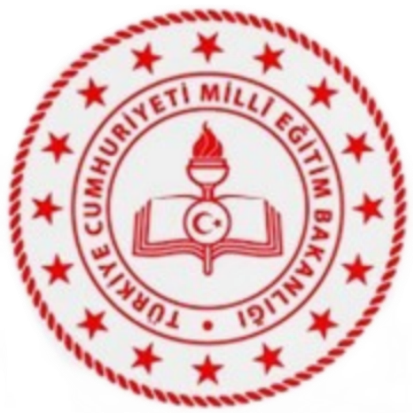 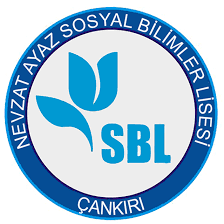 T.C.ÇANKIRI VALİLİLİĞİİL MİLLÎ EĞİTİM MÜDÜRLÜĞÜNEVZAT AYAZ SOSYAL BİLİMLER LİSESİ MÜDÜRLÜĞÜ“CUMHURİYETİN YÜZÜ ÖĞRETMEN”TEMALI YARIŞMA ŞARTNAMESİÇANKIRI, 2023NEVZAT AYAZ SOSYAL BİLİMLER LİSESİ24 KASIM ÖĞRETMENLER GÜNÜ “CUMHURİYETİN YÜZÜ ÖĞRETMEN” TEMALI YARIŞMA ŞARTNAMESİBİRİNCİ BÖLÜMKONU:“Cumhuriyetin Yüzü Öğretmen”AMAÇ:Öğretmenlerimize olan sevgi ve saygıyı değişik konularda ifade edebilme fırsatı vermek.KAPSAMI:Bu şartname, Çankırı ilinde ilkokul, ortaokul ve ortaöğretim okullarında öğrenim gören amacı ve konusu belirtilen yarışmaya katılacakları, Yazım kuralarını, başvuru şeklini, yapılacak işlemler ve değerlendirmeyi, ödüllendirme ve ödül töreni ile yarışma takvimine ilişkin esas ve usulleri kapsamaktadır. HEDEF KİTLESİ:İlkokul, ortaokul ve ortaöğretim okullarındaki öğrencilerini kapsamak üzere ilkokul öğrencileri arasında resim, ortaokul öğrencileri arasında şiir, ortaöğretim (lise) öğrencileri arasında kompozisyon yarışması.SÜRESİ23 Ekim- 13 Kasım 2023YERİTüm Merkez OkullarKOMİSYONLAR:Yarışma Değerlendirme KomisyonuM. Volkan KAVAK	Nevzat Ayaz Sosyal Bilimler Lisesi Müdürü Fatih UYSAL	Nevzat Ayaz Sosyal Bilimler Lisesi Türk Dili ve Edebiyatı Öğretmeni Dudu Neşe KAVUKCU	Nevzat Ayaz Sosyal Bilimler Lisesi Türk Dili ve Edebiyatı ÖğretmeniAbdullah ÖZEL	Nevzat Ayaz Sosyal Bilimler Lisesi Türk Dili ve Edebiyatı ÖğretmeniHüseyin EKİZ	Nevzat Ayaz Sosyal Bilimler Lisesi Türk Dili ve Edebiyatı ÖğretmeniDerya KESKİN	Nevzat Ayaz Sosyal Bilimler Lisesi Türk Dili ve Edebiyatı ÖğretmeniİKİNCİ BÖLÜMYARIŞMAYA KATILACAKLAR:Yarışmaya Millî Eğitim Bakanlığına bağlı Çankırı ilinde resmî ve özel okullarının ilkokul, ortaokul ve ortaöğretim öğrencileri katılacaktır. Yarışmaya Nevzat Ayaz Sosyal Bilimler Lisesi öğrencileri katılamayacaktır.KATILIM KOŞULLARIResim Yarışmasına Katılma Şartları:Öğrenciler birer eserle yarışmaya katılacaktır.Ölçüler: 35x50 cm ölçülerinde (standart resim kâğıdı).Suluboya, guaj boya, pastel boya, yağlı boyaOkulda birinci olan eser paspartulanacak ve dışarıya taşmayacak, kırılmayacak şekilde iki mukavva arasına konularak paketlenecektir.Okul müdürlükleri okulda birinci olan eseri ekleriyle birlikte okulumuz idaresine elden teslim edecektir.Şiir Yarışmasına Katılma Şartları:Öğrenciler kendilerinin yazdıkları birer eserle yarışmaya katılacaktır.Eserler Word düzeninde Times New Roman yazı karakteriyle 1,5 aralıkla yazılacaktır.Okul müdürlükleri okulda birinci olan eseri ekleriyle birlikte nevzatayazsbl@gmail.com e-posta adresine gönderecektir.Kompozisyon Yarışmasına Katılma Şartları:Öğrenciler birer eserle yarışmaya katılacaktır.Eserler Word düzeninde Times New Roman yazı karakteriyle 1,5 aralıkla yazılacaktır.Okul müdürlükleri okulda birinci olan eseri ekleriyle birlikte nevzatayazsbl@gmail.com e-posta adresine gönderecektir.YARIŞMA KOŞULLARIBaşvuru yapılan eserin, Türkiye Cumhuriyeti Anayasası, Milli Eğitim Temel Kanunu ile Türk Milli Eğitiminin Genel Amaçlarına uygun olarak ilgili yasal düzenlemelerde belirtilen ilke, esas ve amaçlara aykırılık teşkil etmeyecek şekilde hazırlanması gerekmektedir. Bu şekilde hazırlanmayan eserler değerlendirmeye alınmayacaktır.Resim yarışmasına, ilkokul öğrencileri, şiir yarışmasına ortaokul öğrencileri kompozisyon yarışmasına ortaöğretim öğrencileri katılacaktır.Yarışmaya başvurusu yapılan eserin daha önce herhangi bir yarışmaya katılmamış, ödül almamış, herhangi bir yerde yayımlanmamış veya kopyalanmamış olması gerekmektedir.Her öğrenci yarışmaya yalnızca bir eserle ile katılabilir.Ödül kazanan ve Seçici Kurul tarafından sergilenmeye değer görülen eserler hazırlanacak programda yer alacak ve Öğretmenler Gününde sergilenecektir.Yarışmaya gönderilecek eserlerin üzerinde öğrenci veya okuluyla ilgili kişisel bilgiler yazılmayacak, ilgili bilgiler şartnamenin ekinde belirtilen yerlere işlenecektir.Yarışmaya katılacak öğrencinin ve okulun iletişim bilgilerini içeren bilgiler eklerde yer alan “EK-1 Yarışma Başvuru Formu” yazılacaktır.Yarışmaya katılacak öğrenciler eklerde yer alan “EK-2 Veli İzin ve Taahhütname Belgesi,” velisi tarafından imzalanacaktır.Yarışmaya katılan öğrenciler eserlerini ve eklerini (EK-1, EK-2) okul müdürlüklerine teslim edeceklerdir.Yukarıda belirtilen şartları taşımayan eserler ile eklerini göndermemiş, eksik göndermiş veya imzalanmamış olan eserler değerlendirilmeye alınmaz.TELİF HAKKIYarışmaya katılan eserler sahibine geri gönderilmez.Eserlerin telif hakkı eser sahibine ait olup, derece alsın veya almasın tüm eserler kullanım hakkı Çankırı İl Milli Eğitim Müdürlüğü ve Çankırı Nevzat Ayaz Sosyal Bilimler Lisesi Müdürlüğü’ne aittir. Çankırı Nevzat Ayaz Sosyal Bilimler Lisesi Müdürlüğü tarafından afiş, katalog, kitap, broşür vb. her türlü tanıtım malzemesi olarak kullanma hakkına ve 5846 sayılı yasadan doğan tüm telif haklarına sahip olacaktır.BAŞVURU ELEMELER VE ESERLERİN DEĞERLENDİRİLMESİ:Madde-10. Başvuru, eleme ve değerlendirmede aşağıdaki usul ve esaslar uygulanır.Yarışmaya son başvuru tarihi 13 Kasım 2023 Pazartesi günü saat 17.00’dir.Çankırı Nevzat Ayaz Sosyal Bilimler Lisesi Müdürlüğüne e-posta aracılığıyla gönderilen eserler kurulacak olan bir komisyonca değerlendirilir.Ödüle layık görülecek eserler ile yayımlanabilir eserler Değerlendirme Komisyonu tarafından belirlenir.Değerlendirme komisyonu kararı kesindir. Değiştirilemez, itiraz edilemez.Çankırı Nevzat Ayaz Sosyal Bilimler Lisesi Müdürlüğü şartnamede değişiklik yapma hakkını saklı tutar.DEĞERLENDİRME SEKLİOkullarda:Öğrenciler tarafından yazılan ve yapılan eserler ilköğretim okullarında okul müdürünün veya müdür yardımcısının başkanlığında en az iki öğretmen tarafından, ortaöğretim okullarında ise okul müdürü veya görevlendireceği bir müdür yardımcısının başkanlığında en az iki branş öğretmenince, branş öğretmeni bulunmayan okullarda diğer öğretmenlerden oluşan komisyonlar tarafından değerlendirilecektir.Öğrencinin adı, soyadı, sınıfı, okulu, ilçesi şartnamede verilen Ek1’e yazılacaktır.Her dalda okullarda birinci seçilen eser 13 Kasım 2023 tarihine kadar Nevzat Ayaz Sosyal Bilimler lisesine gönderilecektir.ÖDÜLLER:Madde-12.Değerlendirme Komisyonu tarafından her dalda en iyi üç esere birincilik, ikincilik, üçüncülük ödülü   verilecektir. Ödüller Çankırı Valiliğinin düzenlemiş olduğu 24 Kasım Öğretmenler Günü Programı kapsamında Çankırı İl Millî Eğitim Müdürlüğü takdiriyle verilecektir.YARIŞMA TAKVİMİ:Madde-14.EKLER:Madde-15.EK-1 Yarışma Bilgi Formu,EK-2 Veli İzin ve taahhütname Belgesi,EK-1EK-2VELİ İZİN BELGESİ VE TAAHÜTNAME“Cumhuriyetin Yüzü Öğretmen” temalı Çankırı ili  ilkokul, ortaokul ve ortaöğretim okullarındaki resim, şiir, kompozisyon yarışması çerçevesinde; Çankırı Nevzat Ayaz Sosyal Bilimler Lisesi Müdürlüğü tarafından düzenlenen yarışmaya öğrencimin katılmasına izin verdiğimi, gönderdiğimiz eserin 5846 Sayılı Fikir ve Sanat Eserleri Kanunundan doğan tüm telif haklarının Çankırı Nevzat Ayaz Sosyal Bilimler Lisesi Müdürlüğü tarafından kullanılmasını, eserle ilgili tüm yasal sorumluluğun bana ait olacağını beyan ve taahhüt ederim.6698 sayılı Kişisel Verilerin Korunması Kanunu kapsamında tarafıma gerekli bilgilendirme yapılmıştır. Bu doğrultuda, işlendiği belirtilen öğrenciye ait görsel ve işitsel verilerinin düzenlenen faaliyet/etkinliklerin kamuoyu ile paylaşımı ve tanıtımı amacıyla, Çankırı İl Milli Eğitim Müdürlüğü ve Çankırı Nevzat Ayaz Sosyal Bilimler Lisesi Müdürlüğünün yürüttüğü etkinliklerde kullanılmasına; ayrıca öğrencimin ödül törenlerine katılmasına izin veriyorum.Tarih : Veli adı ve Soyadı :İmzası :Not: EK-1 ve EK-2 Belgeleri eser ile öğrencinin okuluna teslim edilecektir.1Değerlendirme Komisyonu Oluşturulması02 Ekim 20232Yarışma Planının, Şartnamenin ve Yarışma Afişinin Hazırlanması06 Ekim 20233Yarışma Onayının Alınması20 Ekim 20234Yarışmanın Duyurulması23 Ekim 20236Okul Müdürlüklerince Yarışmaya Katılacak Eserlerin Çankırı Nevzat Ayaz Sosyal Bilimler Lisesi Müdürlüğüne Gönderilmesi20 Ekim-13 Kasım 20237Değerlendirme Komisyonu Tarafından Eserlerin Değerlendirilmesi ve Sonuçların İlan17 Kasım 20238Ödül Töreni24 Kasım Öğretmenler Günü Resmî ProgramıESERİN ADI:  ESERİN TÜRÜ:OKUL ADI:ÖĞRENCİ ADI-SOYADI:SINIFI VE ŞUBESİ:VELİ ADI-SOYADI:VELİ CEP TEL:(Kişinin açık rızası ile)ÖĞRENCİNİNÖĞRENCİNİNADI VE SOYADIİLÇESİOKULU VE SINIFI